Центр Культуры и Досуга «Москворецкий»Клуб «СЕМЬЯ»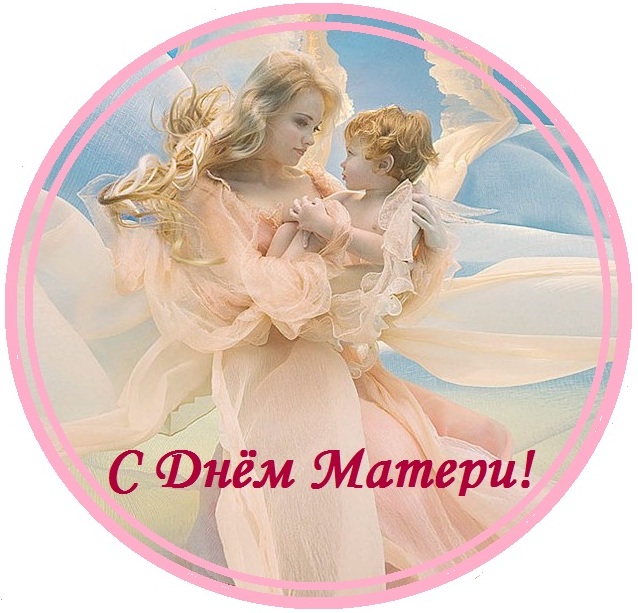 27 ноября  в 17-00в подарок любимым мамам и бабушкам –концерт-поздравление «Рожденное любовью слово «МАМА»Вход свободныйСправки по телефонам    44-46-007; 44-46-208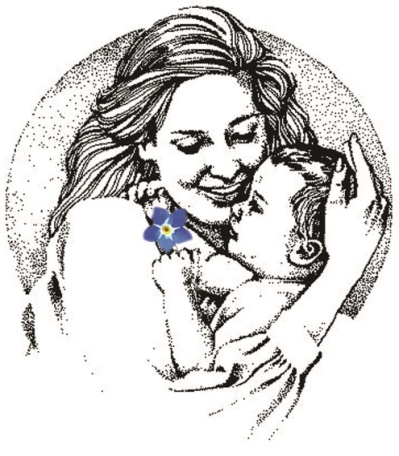 Всё о нас на сайте: www.dk1929.ru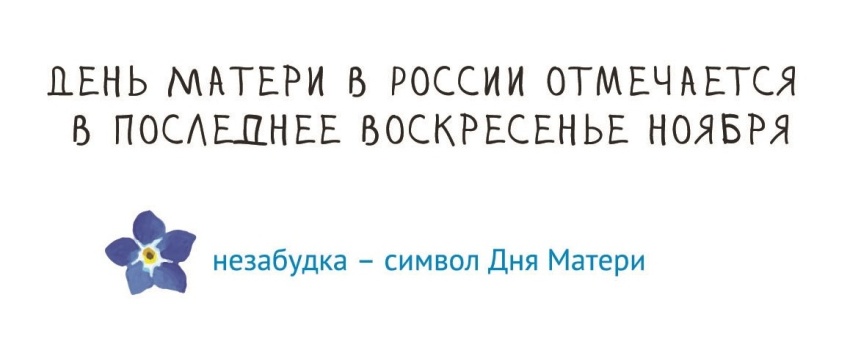 +0